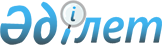 О внесении дополнения в решение маслихата от 19 января 2009 года № 128 "Об установлении повышенных на двадцать пять процентов должностных окладов и тарифных ставок гражданским служащим социального обеспечения, образования, культуры, работающим в аульной (сельской) местности, за счет средств районного бюджета"
					
			Утративший силу
			
			
		
					Решение маслихата Узункольского района Костанайской области от 23 сентября 2009 года № 209. Зарегистрировано Управлением юстиции Узункольского района Костанайской области 23 октября 2009 года № 9-19-115. Утратило силу решением маслихата Узункольского района Костанайской области от 20 марта 2015 года № 270

      Сноска. Утратило силу решением маслихата Узункольского района Костанайской области от 20.03.2015 № 270 (вводится в действие по истечении десяти календарных дней после дня его первого официального опубликования).      В соответствии со статьей 28 Закона Республики Казахстан "О нормативных правовых актах" Узункольский районный маслихат РЕШИЛ:



      1. Внести в решение маслихата от 19 января 2009 года № 128 "Об установлении повышенных на двадцать пять процентов должностных окладов и тарифных ставок гражданским служащим социального обеспечения, образования, культуры, работающим в аульной (сельской) местности, за счет средств районного бюджета" (зарегистрировано в Реестре государственной регистрации нормативных правовых актов № 9-19-88, опубликовано 12 февраля 2009 года в газете "Нұрлы жол") следующее дополнение:



      в преамбуле после слов "О местном государственном управлении" дополнить словами "и самоуправлении".



      2. Настоящее решение вводится в действие по истечении десяти календарных дней после дня его первого официального опубликования.      Председатель

      внеочередной, сессии                       А. Куанышева      Секретарь

      районного маслихата                         В. Вербовой      СОГЛАСОВАНО:      Государственное учреждение

      "Отдел экономики и бюджетного планирования

      Узункольского района", начальник

      _____________________ Н. Абдрахманова

      23 сентября 2009 года
					© 2012. РГП на ПХВ «Институт законодательства и правовой информации Республики Казахстан» Министерства юстиции Республики Казахстан
				